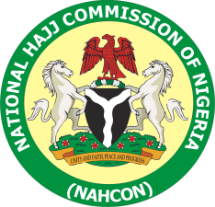 The PresidencyNATIONAL HAJJ COMMISSION OF NIGERIA (NAHCON)CORRIGENDUMAPPLICATION FOR THE ISSUANCE OF LICENCE FOR AIRLIFT OF NIGERIAN INTENDING PILGRIMS UNDER NATIONAL HAJJ COMMISSION OF NIGERIA REGISTERED HAJJ & UMRAH TOUR OPERATORS FOR 2023 HAJJNAHCON hereby invites certificated Air Operators with requisite operating authorization and capacity to submit application for the grant of NAHCON’s operation license in accordance with the prescribed application form, for the airlift of pilgrims under the NAHCON registered Hajj & Umrah Tour Operators to and from the Kingdom of Saudi Arabia for 2023 Hajj Operations.2. The outbound airlift of intending Nigerian pilgrims to Saudi Arabia is schedule to commence in the third week of May, 2023, while the inbound (return journey) is to be in the third week of June, 2023.The airlift operations would be at the designated Hajj airports in Nigeria and two (2) Airports in Saudi Arabia.3. Applicants are to note that, aircraft with capacity to carry a minimum of 150 passengers and are capable to endue direct flight to Saudi Arabia   and additional back-up aircraft are required for the operations. The aircraft to be deployed for the operations shall meet the safety and other regulatory requirements of the Nigerian Civil Aviation Authority (NCAA) and the Saudi Arabian General Authority of Civil Aviation (GACA).CONDITIONS FOR APPLICATION:4. Applicants must possess valid economic and safety certificates thus: Air Transport License (ATL)/Airline Operating Permit (AOP) and/or Air Operator Certificate (AOC) respectively and must be active operationally, and designated on the Nigeria– Saudi Arabian route by the competent authorities of Nigeria and the Kingdom of Saudi Arabia.          5. Applicants are also required to submit the following:Certificate of Incorporation/Registration with Corporate Affairs Commission (CAC) or its equivalent for foreign applicant with a minimum share capital of at least Two billion naira (N2,000,000,000.00) or its equivalent.Certified true copies of CAC forms C02 and C07 or their equivalents in the case of foreign applicants.Copies of relevant current Licences/Certificates.Evidence of financial capability to fund the airlift operation.Duly certified Company’s Audited Account for the last three (3) years 2020-2022.Evidence of company’s Income Tax Clearance Certificate for the last three (3) years valid till 31st December, 2022.Evidence of Registration on the National Database of Federal Contractors, Consultants and Service Providers by submission of Interim Registration Report (IRR) expiring on 31/12/2022 or valid Certificate issued by BPP (Nigerian firms only).Submission of current PENCOM Compliance Certificate for Nigerian carriers.Submission of current ITF and NSITF Compliance Certificate for Nigerian carriers.Sworn Affidavit:Disclosing whether or not any officer of the relevant committees of the National Hajj Commission of Nigeria of Bureau of Public Procurement is a former or present Director, shareholder or has any pecuniary interest in the application and to conform that all information presented in its application are true and correct in all particulars;That no Director has been convicted in any Country for any criminal offence relating to fraud or financial impropriety or criminal mispresentation or falsification of facts relating to any matter;That the Company is not in receivership, the subject of any form of insolvency or bankruptcy proceedings or the subject of any form of winding up petition or proceedings. Evidence of non-indebtedness to relevant aviation authorities and service providers both in Nigeria and in Saudi Arabia. Details/specifications and documents of aircraft including but not limited to aircraft economic and safety certificates: Aircraft Insurance Certificates, Certificate of Registration, Certificate of Airworthiness, Noise Certificates, Radio Station License, Certificate of Release to Service with respect to the equipment to be deployed for the airlift operation.Valid Lease Agreements between Lessor and Leasee of aircraft to be intended to deployed for the operation and which shall be confirmed by the NCAA and GACA.Evidence for Passenger and Luggage Screening (Security) arrangements in Saudi Arabia.Contractual Agreement / Memorandum of Understanding for in-flight Catering Services with an authorized in-flight catering providers in Nigeria and Saudi Arabia, with Details which include; name(s) and addresses, telephone numbers, valid emails of caterers should be clearly stated and subject to joint inspection by relevant regulatory authorities and the Commission.Arrangements for over flight clearance, en-route and landing permits. In addition, third party foreign carriers shall provide valid authorization to exercise 3rd & 4th freedom traffic rights on Nigerian-Saudi Arabian route.Contractual Agreements/ Memorandum of Understanding for Ground Handling services in Nigeria and Saudi Arabia.Contractual Agreements/ Memorandum of Understanding with fuel suppliers in Nigeria and Saudi Arabia.Key post holders/personnel for Liaison with NAHCON on Hajj Operations viz: names, qualifications and schedule of duties/responsibilities of the company shall be submitted to NAHCON.7. 	Each applicant shall appear for evaluation on a date to be communicated by the Commission after the receipt of the completed application form. Originals of all documents submitted should be made available for sighting during the evaluation exercise.ADDITIONAL CONDITIONS TO BE FULFILLED BY SUCCESSFUL APPLICANTS8. Successful applicants evaluated by the Commission and approved by the Government shall:i)	Provide evidence of Flight Operation Clearance from Saudi Arabia (GACA)ii) 	Deal with or seek patronage from only Hajj & Umrah Tour Operator licensed by the Commission.iii)     Be ready to comply with other guidelines and additional Hajj operations requirements by the Nigerian aeronautical authorities and of the Saudi Arabian General Authority of Civil Aviation (GACA).iv)     Provide an Advance Payment Guarantee (APG) to the tune of ($500,000) in accordance with the prescribed format.v)    Pay Hajj airlift Clearance fee of N1,000,000.00 (One million Naira only) to NAHCON.vii)     Execute a tripartite Airlift Agreement with NAHCON on behalf of the respective Tour Operators which contains the terms and conditions of the airlift operation.viii)     In the case of leased/chartered aircraft, verifiable proof of payment (wire transfer/telex copy, etc) of at least 10% of the full cost of lease/charter at the point of selection.ix) Provide copy of agreement signed with General Sales Agent (GSA) in Saudi Arabia.MODE OF APPLICATION9. Prospective applicant shall:i)  Pay a non-refundable application fee of N10,000.00 (Ten Thousand Naira) in Real Time Gross Settlement (RTGS) Transfer payable to National Hajj Commission of Nigeria Naira Transit Account (00201911410141) or NUBAN account (3000006880) with the Central Bank of Nigeria (CBN).ii)  Obtain a application form from the office of the SECRETARY OF THE COMMISSION iii)  Complete and submit the application form along with copies of all relevant documents as itemized herein on or before the period indicated below (item 10)SUBMISSION OF APPLICATION FORM10. Duly completed application Forms should be submitted to:The Commission’s Secretary Office,National Hajj Commission of Nigeria, Hajj House,Plot 991/992 Zakariya Maimalari Street, Adjacent to Defence College, Central Business District Area, Abuja.The completed application form should reach the Commission not later than Wednesday, 1st March, 2023 at 12:00pm whereby application opening will take place immediately and no further submission would be entertained.NOTE:11. Please be informed that the application is not intended to create any form of contractual relationship or obligations on the part of NAHCON. Consequently, NAHCON shall not be liable to any applicant for any expenses or loss incurred in connection with the processing of the application. NAHCON would contact the successful shortlisted applicants at the end the conclusion of the evaluation of the application before execution of formal agreement while original copies of document submitted should be forwarded for sighting. SignedManagement